Документы Хализовой Влады СергеевныПедагога дополнительного образования МБУ ДО ЦДО «Поиск»№п/пНазвание документаДокумент (скан-копия)1«Обновление содержания дополнительного образования детей в свете реализации ФГОС ООО (организация внеурочной деятельности)»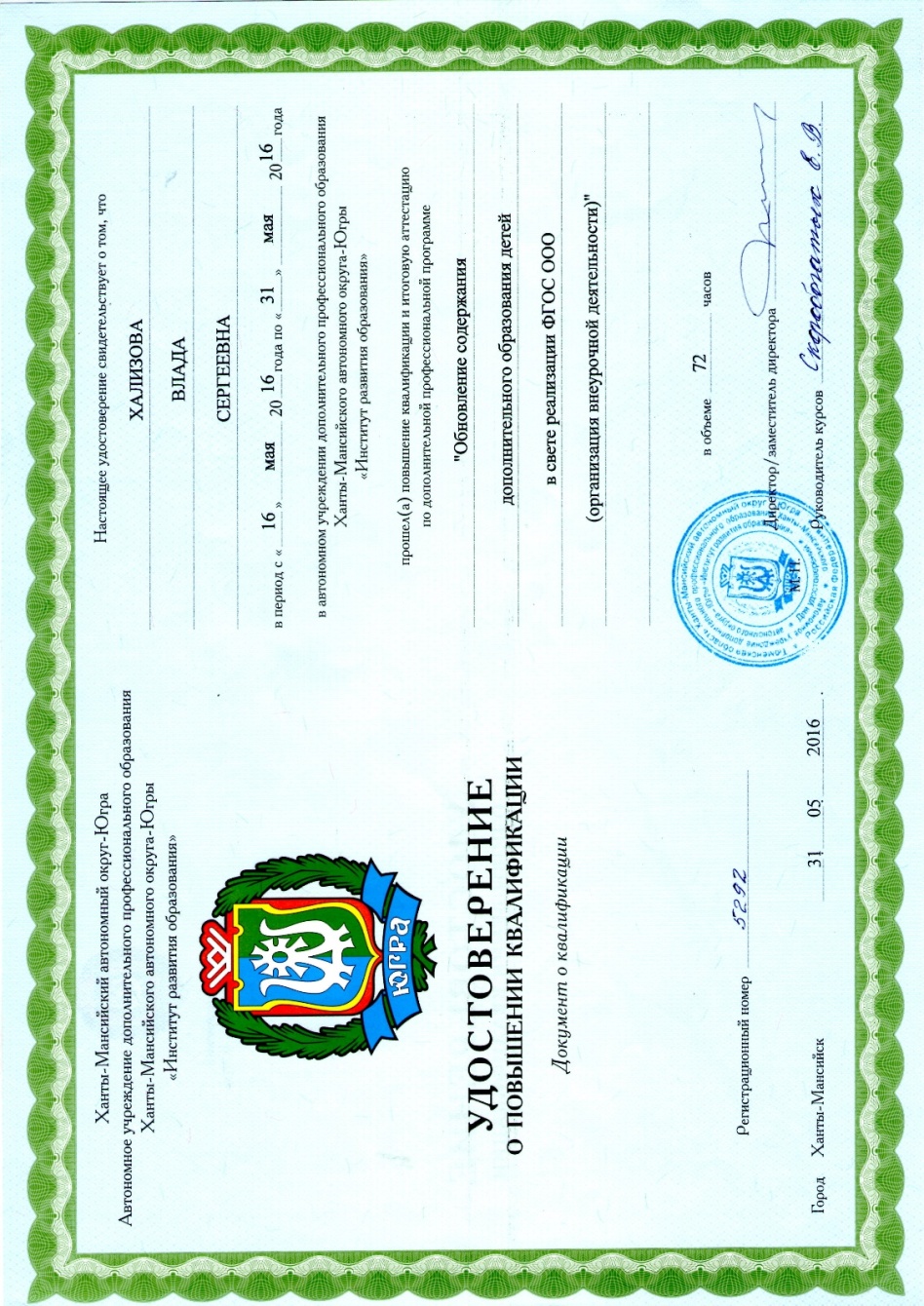 